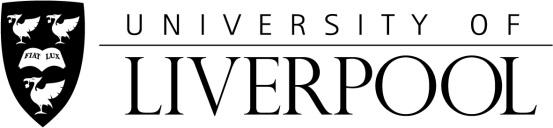 Criteria for Category 1 Institutions for XJTLU’s Proposed Student Exchange PartnersIf a student exchange partner proposed by XJTLU meets all parts of the following criteria, the partner will usually be deemed a Category 1 institution and will not require an institutional site visit.The proposed institution:EstablishedIs an established institution in terms of duration of existence, scale of operation and financial sustainability;Location/safetyIs located in countries/regions with a stable system of government and which the Foreign, Commonwealth & Development Office FCDO deems as safe to visit;RankingIs ranked within the top 500 universities in the world by an established international ranking system* and/or within the top 10% in established national rankings; and/or has accreditation by a major professional body; and/or has an established and successful exchange partnership with UoL **Accessible informationProvides easily accessible information through the internet and via a named contact at the institution.A proposed partner that does not satisfy one or more of the above requirements will be deemed a Category 2 institution and will require a site visit by the University of Liverpool to assess the quality of the partner. * At the time of writing, this would include Times Higher Education World University Rankings, QS World University Rankings, or Academic Ranking of World Universities** As evidenced by feedback from UoL Global Opportunities Team, academic departments and students  